Festival Djudeo-Espanyol VIII  ScheduleFestival Home | Concert | Bios | Tickets | Volunteer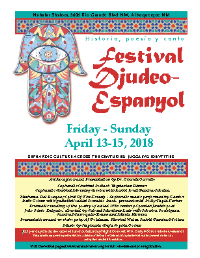 Download Festival FlyerFRIDAY, APRIL 13, 20185:00 - 7:00 pm   Gallery Opening Reception and Exhibit FeaturingDr. Charles Carrillo: RetablosPat Gurule Griego: Straw AppliqueCharles Otero: RetablosDownload Gallery Opening Flyer for more information about the artist and their work6:30 pm     DinnerSATURDAY, APRIL 14, 201810:00 am    Shabbat Morning Service led by Rabbi J. Gendra-Molina
12:30 pm    Lunch
2:00 pm    The Jewish Elements in New Mexico Retablos Presentation by Charlie Carillo
3:00 pm     Musical Interlude by Shofie Shefia Cohen
3:30 pm    Juggling Identities. Group sharing led by Rabbi J. Gendra-MolinaSATURDAY EVENING7:00 pm    CONCERT:  Neshama Del Bosque (Spirit Of The Forest) - Sephardic music performed by Cantor Beth Cohen with guitarist / oudist Ronaldo Baca, and percussionist Polly Tapia Ferber.SUNDAY,  APRIL 15, 201810:00 am    The Dispossessed Shall Come to the New Temple - -Dramatic reading of the poetry of exiled 17th century Spanish Jewish poet João Pinto Delgado, directed by Salomé Martinez Lutz with Monica Rodriguez, Sandra Marroquin-Evans and María Herrera12:30 pm    Lunch
2:00 pm     Our Story. Group sharing of personal stories.
2:30 pm    AJ Goldman on Jewish Indiginaity, Process writing by Hershel Weiss
3:30 pm    Musical interlude by Shofie Shefia Cohen
3:45 pm    Closing circle led by Rabbi J. Gendra-Molina
4:30 pm    Closing of the 8th festival.Festival Djudeo-Espanyol VIIIOn Line TicketsFestival Home | Concert | Schedule | Bios | VolunteerTickets may be purchased online though April 6, or may be purchased at the door.  Scroll down to choose your ticket option and enter the quantity you would like to purchase.Festival Sefarad 2018 Full Weekend - April 13 - 15, 2018 60.00 Includes Friday evening (no charge event); all presentations on Saturday and Sunday and lunch both days. Saturday evening concert is also included.Quantity:Add To CartFestival Sefarad 2018 Saturday Day Pass 25.00 Includes all presentations on Saturday, April 14, 2018.   Lunch is included.   Saturday evening performance is not included.Quantity:Add To CartSefarad 2018 Saturday Evening Performance 10.00 Concert of Sephardic music performed by Cantor Beth Cohen with guitarist / oudist Ronaldo Baca, and percussionist Polly Tapia Ferber.Quantity:Add To CartFestival Sefarad 2018 Sunday Day Pass 25.00 Includes all presentations on Sunday, April 15,2018.   Lunch is included.